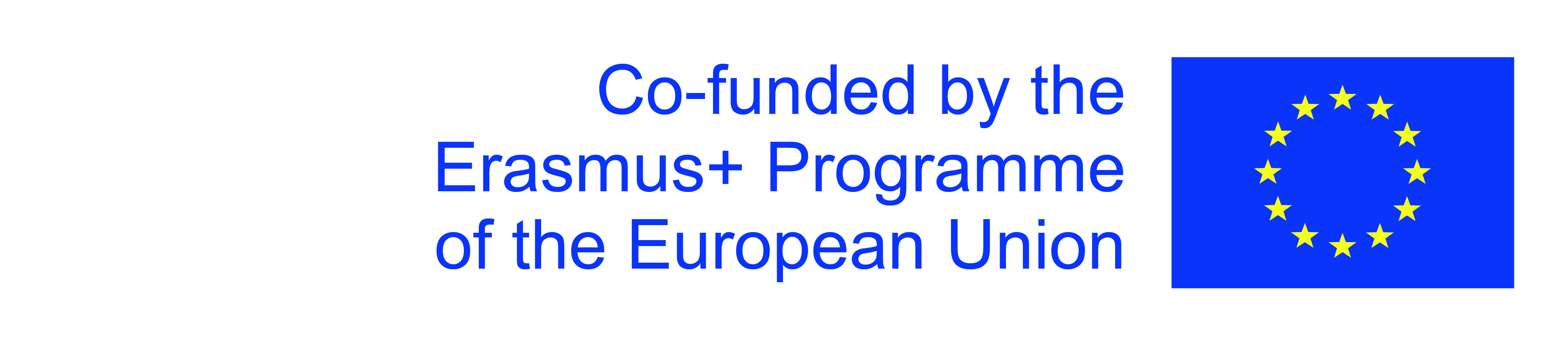 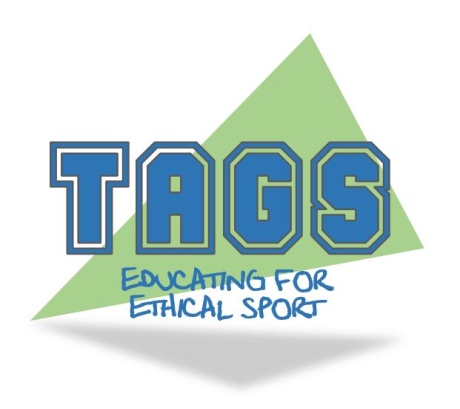 Επιτροπή Εφέσεων Απόφαση (Ιούνιος 2012) Αθλητής Γ v Βρετανική Κολύμβηση Περίπτωση 30 – Έφεση στην ΕπιλογήΠαραολυμπιακοί Αγώνες Λονδίνου 2012Λέξεις κλειδιάΠολιτική Επιλογής; Διακριτική Ευχέρεια; Όριο πρόκρισης; Προκριματικά; Σαφήνεια; Προσχεδιασμός; Ασθένεια; Τραυματισμός; Σχετικές πληροφορίες; Πιθανότητα  μεταλλίου; Εξέταση; Κατάταξη; Δίκαιη Επιλογή ΑθλητώνΣύνοψηΟ αθλητής Γ άσκησε έφεση στην απόφαση των επιλογέων της Βρετανικής Κολύμβησης (ΒΚ) να μην τον επιλέξουν για τους Παραολυμπιακούς Αγώνες του 2012 με το σκεπτικό ότι σχετικές πληροφορίες αγνοήθηκαν ή δεν εξετάστηκαν από τους επιλεγείς και ότι δεν τηρήθηκαν οι διατάξεις των σχετικών Πολιτικών Επιλογής. Μία Επιτροπή Προσφυγών διορίστηκε από την επιτροπή επίλυσης Αθλητικών Διαφορών για να εξετάσει την προσφυγή σύμφωνα με τη Διαδικασία Προσφυγών της ΒΚ (η Διαδικασία Προσφυγών). Η Επιτροπή Προσφυγών διαπίστωσε ότι οι υπεύθυνοι επιλογής δεν εξέτασαν ορισμένες σχετικές πληροφορίες σε σχέση με μια πτυχή της διαδικασίας – την άσκηση της διακριτικής τους ευχέρειας σχετικά με πρόσθετες υποψηφιότητες για την επιλογή. Η Επιτροπή Προσφυγών δέχθηκε, συνεπώς, την προσφυγή και διέταξε να ληφθεί εκ νέου η απόφαση ως προς την άσκηση της εν λόγω εξουσίας εκτιμήσεως.Ιστορικό γεγονότωνΟ αθλητής Γ άσκησε έφεση στην απόφαση των επιλογέων της Βρετανικής Κολύμβησης (ΒΚ) να μην τον επιλέξουν για τους Παραολυμπιακούς Αγώνες του 2012 με το σκεπτικό ότι σχετικές πληροφορίες αγνοήθηκαν ή δεν εξετάστηκαν από τους επιλεγείς και ότι δεν τηρήθηκαν οι διατάξεις των σχετικών Πολιτικών Επιλογής.Η Πολιτική Επιλογής έκανε αναφορά σε δύο Προκριματικούς Αγώνες στο Λονδίνο και το Σέφιλντ. Πριν από αυτούς τους αγώνες, ο Αθλητής Γ αρρώστησε από πνευμονία όταν βρισκόταν σε προπονητικό κέντρο στο εξωτερικό και γρήγορα επέστρεψε πίσω στην Αγγλία και εισήχθη στο νοσοκομείο. Δεν ανάρρωσε εγκαίρως για να ανταγωνιστεί στα προκριματικά του Λονδίνου. Ανάρρωσε επαρκώς για να μπορέσει να ανταγωνιστεί στα προκριματικά του Σέφιλντ αλλά δεν έπιασε το όριο πρόκρισης και υποστήριξε ότι δεν είχε ανακάμψει πλήρως από τις επιπτώσεις της πνευμονίας. Κατά το έτος πριν από αυτή την ασθένεια, ο Αθλητής Γ είχε επίσης ανακάμψει από σοβαρό τραυματισμό των τρικεφάλων του.Αιτιολόγηση και απόφαση του δικαστηρίουΟ αθλητής Γ ισχυρίστηκε ότι οι Επιλογείς παρερμήνευσαν και, κατά συνέπεια, εφάρμοσαν κακώς την παράγραφο 1.3.1 της Πολιτικής Επιλογής, η οποία, σύμφωνα με τον Αθλητή Γ, έδινε τη διακριτική ευχέρεια στους Επιλογείς να τον εξετάσουν για επιλογή, δεδομένου ότι η απόδοσή του στα προκριματικά του Σέφιλντ ήταν μειωμένη λόγω ασθένειας και δεν είχε επιτύχει τον καθορισμένο όριο σε άλλους αγώνες όπως αναφέρεται στην Πολιτική Επιλογής. Η BΚ αναγνώρισε ότι ο Αθλητής Γ εξαιρέθηκε από την εξέταση βάσει της παραγράφου 1.3.1 και ισχυρίστηκε ότι η απόφαση αυτή ελήφθη σύμφωνα με την Πολιτική Επιλογής. Η Επιτροπή Εφέσεων επεσήμανε την έλλειψη σαφήνειας στη διατύπωση της Πολιτικής Επιλογής, αλλά διαπίστωσε ότι οι διαφορές στην Πολιτική Επιλογής, όπως προσδιορίστηκαν και υποστηρίχθηκαν από τον Αθλητή Γ, δεν ήταν σύμφωνες με την κοινή λογική της Πολιτικής Επιλογής, η οποία απαιτούσε την επίτευξη του αναφερόμενου χρόνου σε άλλους αγώνες ως προϋπόθεση για την επιλογή βάσει της παραγράφου 1.3.1. Αυτός ο λόγος εφέσεως απορρίφθηκε από την Επιτροπή Προσφυγών.Η παράγραφος 4.18 της Πολιτικής Επιλογής επέτρεψε στον Διευθυντή Εθνικής Επιλογής (ΔΕΕ) να κάνει πρόσθετες επιλογές μετά την υποβολή των κύριων υποψηφιοτήτων. Ο ΔΕΕ άσκησε αυτή την εξουσία με την υποψηφιότητα τεσσάρων κολυμβητών, αλλά όχι του Αθλητή Γ. Ο Αθλητής Γ ισχυρίστηκε ότι κατά την λήψη αυτής της απόφασης, ο ΔΕΕ αγνόησε ή δεν εξέτασε σχετικές πληροφορίες, και συγκεκριμένα τη μη εξέταση της πρόσφατης πνευμονίας του Αθλητή Γ.Η Επιτροπή Προσφυγών διαπίστωσε ότι ο ΔΕΕ δεν έλαβε υπόψη την πρόσφατη ασθένεια/τραυματισμό του Αθλητή Γ, επειδή δεν θεώρησε ότι ο Αθλητής Γ είχε πιθανότητα να κερδίσει μετάλλιο. Επιπλέον, η Επιτροπή Προσφυγών διαπίστωσε ότι η διαδικασία που ανέλαβε ο ΔΕΕ για την καθιέρωση «πιθανότητας να κερδηθεί μετάλλιο» περιελάμβανε την εκτίμηση των χρόνων των αθλητών κατά τους παγκόσμιους χρόνους κατάταξης και, όταν εξέταζε τους πρόσφατους χρόνους του Αθλητή Γ εναντίον των παγκόσμιων χρόνων, ο Αθλητής Γ, ο χρόνος δοκιμής χρησιμοποιήθηκε και όχι οι ταχύτεροι χρόνοι από το προηγούμενο έτος. Αυτός ο λόγος εφέσεως συνεπώς επικυρώθηκε από την επιτροπή προσφυγών, η οποία πρότεινε ότι ο ΔΕΕ θα έπρεπε να ασκήσει τη διακριτική του ευχέρεια βάσει της παραγράφου 4.18.Σημεία μάθησης•	Οι πολιτικές επιλογής πρέπει να είναι σαφώς διατυπωμένες και εύκολα κατανοητές. Ο χρόνος και η προσπάθεια που δαπανείτε για την εκπόνηση συνεκτικών και ολοκληρωμένων πολιτικών επιλογής αξίζουν τον κόπο.•	Όταν παρέχεται στους Επιλεγείς η δυνατότητα άσκησης της διακριτικής τους ευχέρειας, αυτή πρέπει να ασκείται με δίκαιο και αμερόληπτο τρόπο, διασφαλίζοντας ότι ερμηνεύουν προσεκτικά την πολιτική επιλογής και λαμβάνοντας υπόψη όλους τους σχετικούς παράγοντες (και χωρίς να λαμβάνουν υπόψη παράγοντες που δεν έχουν σημασία) στην πλαίσιο της Πολιτικής Επιλογής.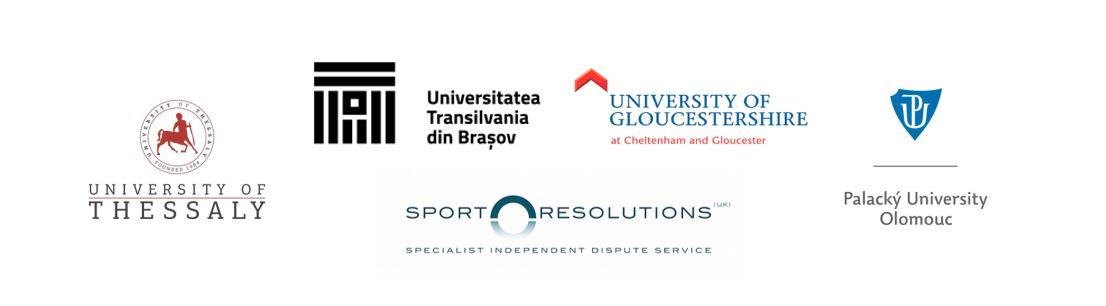 